Reaching Potential: Listening and Speaking Videos Level IVPost Secondary Education Skills: Upper Intermediate English(cc) Anderson, McLeod, Moore, & Scott, & The University of British Columbia’s Okanagan School of Education 2021This work is licensed under a Creative Commons Attribution-Non-commercial-ShareAlike 4.0 International License.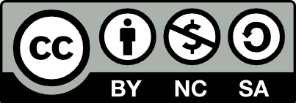 Under the terms of the license, you are free to: Share—copy and redistribute the material in any medium or format Adapt—remix, transform, and build upon the material The licensor cannot revoke these freedoms as long as you follow the license terms.Under the following terms: Attribution — You must give appropriate credit, provide a link to the license, and indicate if changes were made. You may do so in any reasonable manner, but not in any way that suggests the licensor endorses you or your use. NonCommercial — You may not use the material for commercial purposes. ShareAlike — If you remix, transform, or build upon the material, you must distribute your contributions under the same license as the original.Director, EAL Programs: 			Scott Roy DouglasProgram Coordinator, EAP Programs: 	Amber McLeodDesign: 					Ronan Scott and Amber McLeodWriters:	Amber McLeod, Don Anderson, Nicole Moore, & Ronan ScottThis project was funded, in part, by the UBC Okanagan Open education Resources Grant Program.  Published by: English as an Additional Language ProgramsOkanagan School of Education, University of British Columbia1137 Alumni AvenueKelowna, British Columbia V1V 1V7The photographs and artwork used in these materials may not be altered in any way without permission from the copyright holder, all information is listed on page 13. Page 4Activity A: DiscussionWhat is geography?The scientific study of the earth’s surface, physical features, divisions, products, population, etc.What is a natural tourist attraction?Answers will varyWhat is a natural tourist attraction in your country or region?Answers will varyHow is Canada geographically similar to your home country?Answers will varyHow is Canada geographically different to your home country?Answers will varyPage 6 Activity C: VocabularyDefinitions taken from https://www.oxfordlearnersdictionaries.com/ and https://www.ldoceonline.com/Page 7Activity D: DiscussionWhat towns are close to Kalamalka Lake?Vernon, Kelowna, Lake Country, WinfieldHow big is Kalamalka Lake Provincial Park?In 2008, Kalamalka Lake Protected Area (2,223 hectares) became part of Kalamalka Lake Park. The park now encompasses an area of 3,218 hectares.What colour is the lake?Blue, green, indigo What is the nickname of Kalamalka Lake?The lake of many colours What are the names of three beaches on Kalamalka Lake?Answers will vary but here are some examples: Kal Beach, Cosens Bay Beach, Jade Bay Beach and Juniper Bay BeachDo you want to visit Kalamalka Lake?Answers will varyWhen was Kalamalka Lake Provincial Park Established?September 11, 1975Page 8Activity E: Kalamalka Lake1. What are three characteristics about Kalamalka lake that you heard and remembered? It has Marl which makes it look colourfulHas limestone, is a fjord lake, photosynthesis takes place, calcium carbonate crystallizesWas created by a glacier, very deep lake ( 146 m) near a fault line with earthquakes2. What are two new vocabulary words that you learned about in this video?Answers will vary3. What is an example mentioned about erosion? One extreme example of this is in Arizona USA… the Grand Canyon which is 446 kilometres long and 1600 meters deep.Rails and trail route along Kalamalka4. What are some activities you can do at Kalamalka lake?Hiking, biking, walking, swimming, kayaking, paddle boarding, sun tanning, boating, canoeing, bird watching5. What surprised you about information in the video?Answers will vary6. Is there anywhere in your country that is similar to Kalamalka lake?Answers will varyPage 9Activity F: MatchingUnceded TerritoryMarlingWeathering and ErosionBasinse.  	Fault Lines/ Seismic ActivityPage 10Activity G: Comprehension 1.             The colour of the lake comes from __________ deposits.  a)    graniteb)    limestonec)    basalt2.            Western rock along the Okanagan Rail Trail was formed during the ________ era.   a)    Cenozoicb)    Paleozoicc)    Mesozoic3.               The process of marling is best created in what season?a)    Fallb)    Summerc)    Winter4.               Which scale measures the strength of earthquakes from seismic movements?a)    Richter Scaleb)    Pentatonic Scalec)    Richard Scale5.               What type of weathering is found on the Rail Trail?a)    Mechanical b)    Chemicalc)     Biological 6.               How long ago did volcanic magma erupt and flow down the Okanagan Valley?a)    20 - 25 million years agob)    10-15 million years agoc)    50-100 million years ago7. What extreme example of weathering and erosion is found in Arizona?One extreme example of this is in Arizona USA… the Grand Canyon which is 446 kilometres long and 1600 meters deep.8. Various coastal mountain ranges of North America were formed in stages by the movement of tectonic plates. What is this process called?Continental drift9. How was the southern subbasin of Kalamalka Lake formed?It was carved 10,000 years ago by the movement of the Fraser Glacier. The lake’s thick flat layer of sediment came from the silt suspended in the glacial water which settled to the lake bottom10. What was most interesting to learn about Kalamalka Lake for you?Answers may varyPage 12Activity H: Reflection Answers will varyBasinAn area of land around a large river with streams running down into itCrystallizationThe process of forming or making something form into crystalsErosionThe process by which the surface of something is gradually destroyed through the action of wind, rain, etcFaultA place where there is a break that is longer than usual in the layers of rock in the earth’s crustFjord lake A long narrow area of sea between high cliffsGlacierA slow-moving mass or river of ice, formed from snow on mountains or near the North Pole or South PoleMarlingWhen limestone crystallizesMesozoic eraThe period of time in the Earth’s history, from about 250 million years ago to about 65 million years ago, when dinosaurs, birds, and plants with flowers first started to existPhotosynthesizing(Of plants) to make food by means of photosynthesisRichter ScaleA system for measuring how strong an earthquake isSedimentSand, stones, mud, etc. Carried by water or wind and left, for example, on the bottom of a lake, river, etc.Seismic MovementConnected with or caused by earthquakesSiltSand, mud, etc. That is carried by flowing water and is left at the mouth of a river or in a harbourSyilxA first nations peoples who have lived and are living on the land of the Okanagan ValleyUnceded territoryA piece of land that was never signed over legally to the Canadian governmentsWeatheringThe action of sun, rain or wind on rocks, making them change shape or colour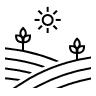 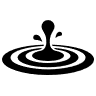 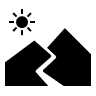 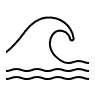 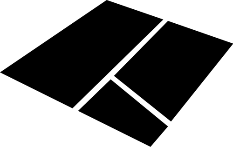 